ANEXO II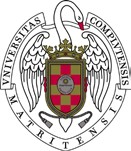 La	Comisión	Académica,	responsable	del	Programa	de	Doctorado “…………………………………………………………………………………………..................................................”,en reunión celebrada con fecha ……………………. a la vista de la solicitud presentada por el doctorando/a  D/Dª………………………………………………………………………………………………….,matriculado/a en el citado programa, visto el informe favorable del Director/res de la tesis de la UCM, profesor/res Dr/res………………….………………………………………………………………………………………………, la  trayectoria  profesional  del  Director  de  la  tesis  de  la  Universidad …………………………………………………………………………………………………. con la que se pretende realizar el Convenio específico, profesor/a Dr./a …………………….…………………………………………….., así como la calidad de la citada  Universidad,  ha  resuelto  que  procede  la  realización de la tesis doctoral titulada “…………………………………………………………………………………................................................................................................................” en régimen de Cotutela entre la UCM y la Universidad ……………………………….................................................................Por tanto, con el fin de que esa Comisión de Doctorado estudie si procede o no autorizar la cotutela de la citada tesis, se remite la siguiente documentación:Copia de la solicitud del interesado (Impreso 121)CV del/los Director/es de la tesis en la UCMCV del/los Director/es de la universidad extranjera de la cotutelaInforme del Director de la tesis en la UCM sobre la procedencia de la realización de la tesis en régimen de cotutela con la universidad extranjeraEn Madrid, a …………………………………………… LA COMISIÓN ACADÉMICARESPONSABLE DEL PROGRAMA DE DOCTORADO,El Coordinador del Programa,Fdo.:……………………………Sr. Presidente de la Comisión de Doctorado de la Universidad Complutense